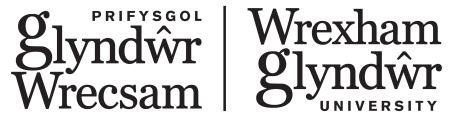 Research Review 17/18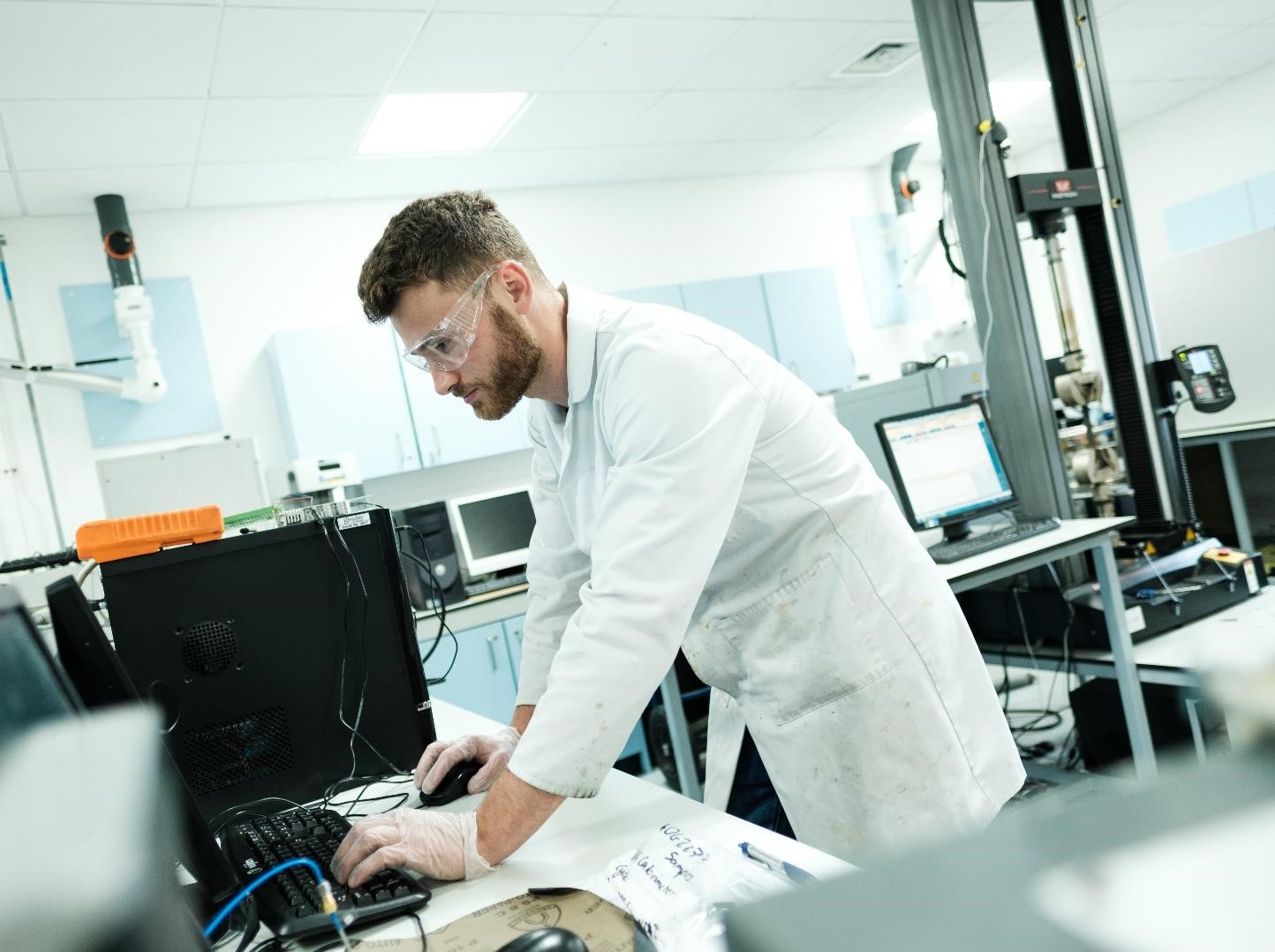 Research Outputs Research Review: Research Outputs 2017/18IntroductionGlyndŵr University’s research is intended to contribute to economic, social and cultural development.  Whether local or international, small scale or large, the emphasis is always on problem-solving and making a contribution to real needs.This report gives an indication of the wide range of research and related activity undertaken by University staff.These outputs of research include papers published in peer-reviewed journals, conference presentations, books, reports, performances and exhibitions.This report also provides details of research student completions, and formal research grants and contracts active in 2017/18.For more information about the research undertaken at Glyndŵr University please visit the Our Research page or call the Research Services office on 01978 293573.You can view our online repository of research outputs at Glyndŵr University Research Online GURO gives free access to the outputs of the research and scholarship of the academic and research staff of the University, where not otherwise prevented by copyright restrictions. The University positively encourages external organisations and individuals to make use of its research results and to cooperate in its research efforts. Stewart Milne Head of Research Services Books and Book ChaptersArabi, O., Ali, N.T., Liu, B., Abd-Alhameed, A. and Excell, P.S. (2017), "Compact MIMO Antenna Array Design for Wireless Applications", in Elfergani, I. et al (Eds.), Antenna Fundamentals for Legacy Mobile Applications and Beyond. Springer. ISBN 978-3-319-63967-3 Liggett S. and Heald K., (2017) 'Visual Arts Mental health and Technology'. In Earnshaw, R. (Ed) Art, Design and Technology: Collaboration and Implementation, pp. 67-82, Springer. ISBN 978-3-319-58121-7 McMillan, A. (2017), 'Crack growth from naturally occurring material discontinuities', in Jones, R., Matthews, N., Baker, A.A. and Champagne, J. Jnr (Eds), Aircraft Sustainment and Repair, Chapter 5. Oxford: Elsevier/Butterworth-Heinemann. ISBN 9780081005408 Shepley, A (2018) 'Idiosynctratic spaces and uncertain practices: Drawing, Drifting and Sweeping Lines Through the Sand'. In Journeaux, J. and Gorrill, H. (Eds), Collective and Collaborative Drawing in Contemporary Practice: Drawing Conversations, pp 164-191. Newcastle-upon-Tyne: Cambridge Scholars. ISBN 978-1-5275-0347-2 Journal ArticlesLiu, B., Yang, H. and Lancaster, M. (2018), ‘Synthesis of Coupling Matrix for Diplexers Based on a Self-adaptive Differential Evolution Algorithm’, IEEE Transactions on Microwave Theory and Techniques, Vol. 66, No.2, pp.813-821.  doi: 10.1109/TMTT.2017.2772855 Burr, S., Williams, P.A. and Ratcliffe, I. (2018), 'Synthesis of cationic alkylated chitosans and an investigation of their rheological properties and interaction with anionic surfactant', Carbohydrate Polymers, Vol.201, pp.615623. doi: 10.1016/j.carbpol.2018.08.105 Gorden, C., Hughes, C., Roberts, D., Astbury-Ward, E. and Dubberley, S. (2017), 'A Literature Review of Transgender People in Prison: An ‘invisible’ population in England and Wales', Prison Service Journal, No.233, pp.11-22.  Available at: https://www.crimeandjustice.org.uk/publications/psj/prison-servicejournal-233 Grout, V (2017), 'A Simple Approach to Dynamic Optimisation of Flexible Optical Networks with Practical Application', Future Internet, 9(2), 18.  doi: 10.3390/fi9020018 Grout, V (2018), ‘The Singularity Isn’t Simple! (However We Look at It) A Random Walk between Science Fiction and Science Fact’, Information, Vol.9, No.4. doi: 10.3390/info9040099 Yang, H., Dhayalan, Y., Shang, X.,  Lancaster, M., Liu, B., Wang, H. and P. G. Huggard, (2018), ‘WR-3 Waveguide Bandpass Filters Fabricated Using High Precision CNC Machining and SU-8 Photoresist Technology, IEEE Transactions on Terahertz Science and Technology, Vol.8, No.1, pp.100-107. doi: 10.1109/TTHZ.2017.2775441 Han, L., Ratcliffe, I., and Williams, P.A. (2017), ‘Synthesis, characterisation and physicochemical properties of hydrophobically modified inulin using long-chain fatty acyl chlorides’, Carbohydrate Polymers, Vol.178, pp.141146. doi: 10.1016/j.carbpol.2017.09.008 Hanson-Heine, M.W.D., Calladine, J.A., Yang, J., Towrie, M., Hovarth, R., Besley, N.A. and George, M.W. (2018), ‘A combined time-resolved infrared and density functional theory study of the lowest excited states of 9fluorenone and 2-naphthaldehyde’, Chemical Physics, Vol.512, pp.44-52. Doi: 10.1016/j.chemphys.2018.04.014 Jones, R., Singh Raman, R. K. and McMillan, A. J. (2017), 'Crack growth: Does microstructure play a role?', Engineering Fracture Mechanics, Vol. 187, pp.190-210. doi: 10.1016/j.engfracmech.2017.11.023 Kokubun, S., Ratcliffe, I. and Williams, P. (2018), ‘The interfacial, emulsification and encapsulation properties of hydrophobically modified inulin’, Carbohydrate Polymers, vol 194, pp.18-23. doi: 10.1016/j.carbpol.2018.04.018 Leong, K. and Sung, A. (2018) ‘FinTech (Financial Technology): What is It and How to Use Technologies to Create Business Value in Fintech Way?’, International Journal of Innovation, Management and Technology, Vol.9, No.2, pp. 74-78. Available at this website. Liu, B., Grout, V. and Nikolaeva, A. (2018), 'Efficient Global Optimization of Actuator Based on A Surrogate Model Assisted Hybrid Algorithm', IEEE Transactions on Industrial Electronics, Vol.65, No.7, pp. 5712-5721. doi: 10.1109/TIE.2017.2782203 Livingston, W. and Perkins, A. (2018), 'Participatory action research (PAR) research: critical methodological considerations', Drugs and Alcohol Today, Vol.18, No.1, pp 61-71.  doi: 10.1108/DAT-08-2017-0035 Madoc-Jones, I., Lloyd-Jones, N., Owen, E. and Gorden, C. (2018), 'Assessing and addressing domestic abuse by Ex-armed service personnel', Probation Journal, Vol.65, No.2, pp.201-218. doi: 10.1177/0264550518768401 McMillan, A., Jones, R., Peng, D. and Chechkin, G.A. (2018), ‘A computational study of the influence of surface roughness on material strength’, Meccanica, Vol.53, No.9, pp.2411-2436. doi: 10.1007/s11012-018-0830-6 McMillan, A.J., Swindells, N., Archer, E., McIlhagger., Sung, A., Leong, K. and Jones, R. (2017), ‘A review of composite product data interoperability and product life-cycle management challenges in the composites industry’, Advanced Manufacturing: Polymer and Composites Science, Vol.3, No.4, pp.130-147. Doi 10.1080/20550340.2017.1389047 Miraz, M., Ali, M., Excell, P.S. and Picking, R. (2018), ‘Internet of Nano-Things, Things and Everything: Future Growth Trends’, Future Internet, Vol.8, No.10, 28 pages. doi: 10.3390/fi10080068 Surabhi, A., Senan, Ch. and Azhar, M. (2018), 'Effect of Temperature and Calcium Ion Concentration on Gelation and Rheological Properties of Low Methylated Pectin', Asian Journal of Chemistry, Vol.30, No.7, pp.1671-1674. doi: 10.14233/ajchem.2018.21321 Tekke, M., Francis, L. J. and Robbins, M. (2017), 'Religious affect and personal happiness: a replication among Sunni students in Malaysia', Journal of Muslim Mental Health, Vol.11, No.2. pp. 3-15. doi:10.3998/jmmh.10381607.0011.201 Turley, J., Lewis, C.A., Musharraf, S., Malik, J.A. and Breslin, M.J. (2018), 'Psychometric properties of three measures of “Facebook engagement and/or addiction” among a sample of English speaking Pakistani university students', International Journal of Mental Health and Addiction. doi: 10.1007/s11469-018-9963-z Wyatt, M. and Liggett, S. (2018), 'The Potential of Painting: Unlocking Disenfranchised Grief for People Living With Dementia', Illness, Crisis & Loss, available online: 20 June 2018. doi: 10.1177/1054137318780577 Conference Presentations and Papers in Conference ProceedingsAnuchin. A., Shpak, D., Zharkov, A. Ostrirov, V., and Vagapov. Y. (2017), 'A method of determining the maximum performance torque-speed characteristic for an induction motor drive over its entire speed range', in: Proceedings of the 58th International Scientific Conference on Power and Electrical Engineering. 12-13 October 2017, Riga. doi: 10.1109/RTUCON.2017.8124815 Bolam, R. C., Vagapov, Y. and Anuchin, A. (2017), ‘Curriculum development of undergraduate and post graduate courses on small unmanned aircraft’, in Proceedings of the 52nd International Universities Power Engineering Conference. 28-31 August 2017, Heraklion, Greece. doi: 10.1109/UPEC.2017.8232002 Bolam, R., and Vagapov, Y. (2017), 'Implementation of electrical rim driven fan technology to small unmanned aircraft’, in Proceedings of the 7th IEEE Int. Conference on Internet Technologies and Applications ITA-17, 12-15 September 2017, Wrexham, UK. doi: 10.1109/ITECHA.2017.8101907 Chernenkiy, V., Gapanyuk, Y., Nardid, A., Skvortsova, M., Gushcha, A., Fedorenko, Y. and Picking, R. (2017), 'Using the Metagraph Approach for Addressing RDF Knowledge Representation Limitations', in Proceedings of the 7th IEEE Int. Conference on Internet Technologies and Applications ITA-17, 12-15 September 2017, Wrexham, UK. doi: 10.1109/ITECHA.2017.8101909 Cooke, A. and Jones, P. (2017), "Criticality Performed: Performative Learning Through Agonistic Interventions", Provocative Pedagogies: Performative Teaching and Learning in the Arts, 14 October 2017, University of Lincoln Cunningham, S. and Suprun, D. (2017), 'Image Matching Principles in Photometrical Transformations', in Proceedings of the 7th IEEE Int. Conference on Internet Technologies and Applications ITA-17, 12-15 September 2017, Wrexham, UK. doi: 10.1109/ITECHA.2017.8101915 Cunningham, S., Kanev. (2017), 'Application of Formal Grammar in Text Mining and Construction of an Ontology', in Proceedings of the 7th IEEE Int. Conference on Internet Technologies and Applications ITA-17, 1215 September 2017, Wrexham, UK. doi: 10.1109/ITECHA.2017.8101910 Davies, D.G, Bolam, R.C., Vagapov, Y., Excell, P. (2018), 'Ultrasonic sensor for UAV flight navigation', in Proceedings of the 25th International Workshop on Electric Drives: Optimization in Control of Electric Drives (IWED), 31 January – 2 February 2018. Doi: 10.1109/IWED.2018.8321389 Davies, S., Cunningham, S. and Picking, R. (2017) A Comparison of Audio Models for Virtual Reality Video’, in Proceedings of the IEEE International Conference on Cyberworlds (CW), 20-22 Sept 2017, Chester, UK. doi: 10.1109/CW.2017.41 Green, J. (2018), ‘The Basic Social Process of Perceptive Familiarizing: Making a Difference with Scenario Assessment in Executive Education’, Organisational Learning, Knowledge and Capabilities, 25-27 April 2018, University of Liverpool, UK. Green, J. (2018), ‘What’s in it for me? Space Solutions for the Smithereens of Career Management in Education’ International Conference of the Management & Organizational Behaviour Teaching Society (MOBTS) 2018, 28-30 June 2018, Maynooth University, County Kildare, Ireland Hell, M., Bolam, R., Vagapov, Y. and Anuchin, A. (2018), 'Design of a Portable Drone for Educational Purposes', in Proceedings of the 25th International Workshop on Electric Drives: Optimization in Control of Electric Drives (IWED), Moscow, Russia, 31 Jan - 2 Feb 2018, Moscow, Russia. doi: 10.1109/IWED.2018.8321377 Klarmann, S., Manesh, B., Hoenle, T. and Vagapov, Y. (2017), 'Analysis of Insulated-Metal-Substrates Structures in the Context of Heat Dissipation Enhancement', in Proceedings of the 7th IEEE Int. Conference on Internet Technologies and Applications ITA-17, 12-15 September 2017, Wrexham, UK. pp.161-164. doi: 10.1109/ITECHA.2017.8101929 Kozhaeva, T., Zhestkov, S., Bulakh, D. and Houlden, N. (2017), 'Programmable Gesture Manipulator for Hand Injuries Rehabilitation', in Proceedings of the 7th IEEE Int. Conference on Internet Technologies and Applications ITA-17, 12-15 September 2017, Wrexham, UK. pp.134-136. doi: 10.1109/ITECHA.2017.8101924 Kulik, E., Xuan Trung Tran, Anuchin. A. and Vagapov. Y. (2017), 'GPS-track data processing for the optimisation of the powertrain for hybrid electric vehicles', in Proceedings of the 58th International Scientific Conference on Power and Electrical Engineering of Riga Technical University, 12-13 October 2017, Riga, Latvia, pp.1-5. doi: 10.1109/RTUCON.2017.8124845 Lapin, A., Bulakh, D. and Vagapov, Y (2017), 'Event-driven simulation of digital circuits using modified Petri nets algorithm', in Proceedings of the 7th IEEE Int. Conference on Internet Technologies and Applications ITA-17, 1215 September 2017, Wrexham, UK, pp.15-17. doi: 10.1109/ITECHA.2017.8101903 Liggett, S. and Jones, M (2018), 'The potential of painting: unlocking Disenfranchised Grief for people living with dementia', in Proceedings of the 1st European Association for Health Information and Libraries (EAHIL) Conference, 9-13 July 2018, Cardiff, UK, pp.38.  Available at this website.Madrid-Manrique, M. (2018), 'Living inquiry in higher education: Nomadic interbeing', in Proceedings of European Congress of Qualitative Inquiry 2018, Leuven. pp.111-123. Available at this website.Maier, A., Sharp, A. and Vagapov. Y. (2017), ‘Comparative analysis and practical implementation of the ESP32 microcontroller module for the Internet of Things’, in Proceedings of the 7th IEEE Int. Conference on Internet Technologies and Applications ITA-17, 12-15 September 2017, Wrexham, UK. pp.143-148. doi: 10.1109/ITECHA.2017.8101926 Mischok, F., Durieux, O., Vagapov, Y. and Fedyashin, D. (2018), 'Practical Characterisation of the Piezo electric Properties of a 3K T300 Carbon Fibre for Impact Sensoring', in Proceedings of IEEE International Conference of Russian Young Researchers in Electrical and Electronic Engineering (EIConRus), 29 Jan - 1 Feb 2018, Moscow, Russia, pp.1757-1760. doi: 10.1109/EIConRus.2018.8317446 Owens, S. and Cunningham, S. (2017), ‘More Cowbell: Measuring Beat Consistency With Respect To Tempo and Metronome Variations’, in Proceedings of the 12th International Audio Mostly Conference on Augmented and Participatory Sound and Music Experiences (AM 2017), 23-26 August 2017, London, UK. doi: 10.1145/3123514.3123558 Schinagl, P. and Sharp, A. (2017), ‘Algorithmic analysis and hardware implementation of a two-wire-interface communication analyser’, in Proceedings of the 7th IEEE Int. Conference on Internet Technologies and Applications ITA-17, 12-15 September 2017, Wrexham, UK., pp.189-193. doi: 10.1109/ITECHA.2017.8101936 Shepley, A (2018), ‘Contouring with a sweeping brush as a catalyst for social engagement and urban renewal’, Art, Materiality and Representation, 1-3 June 2018, British Museum, London, UK. Available at this website. Sprake, D., Vagapov, Y., Lupin, S. and Anuchin, A. (2017), 'Housing estate energy storage feasibility for a 2050 scenario', in Proceedings of the 7th IEEE Int. Conference on Internet Technologies and Applications ITA-17, 1215 September 2017, Wrexham, UK., pp.137-142. doi: 10.1109/ITECHA.2017.8101925 Stetsenko, I.V., Dyfuchyn, A. and Leshchenko, K. and Davies, J. (2017), 'Web Application for Visual Modeling of Discrete Event Systems', in Proceedings of the 7th IEEE Int. Conference on Internet Technologies and Applications ITA-17, 12-15 September 2017, Wrexham, UK. pp.86-91. doi: 10.1109/ITECHA.2017.8101916 Vagapov, Y., Anuchin, A. and Pushchin, M. (2018), 'Modelling of a photovoltaic array using Analog System Lab Kit Pro board', in Proceedings of IEEE International Conference of Russian Young Researchers in Electrical and Electronic Engineering (EIConRus), 29 Jan - 1 Feb 2018, Moscow, Russia, pp. 1791-1794. doi: 10.1109/EIConRus.2018.8317453 Veligorskyi, O., Khomenko, M., Chakirov, R. and Vagapov, Y. (2018), 'Performance Analysis of a Wearable Photovoltaic System', in Proceedings of IEEE International Conference on Power and Industrial Electronics for Sustainable Energy Systems, 31 Jan - 2 Feb 2018, Hamilton, New Zealand, pp.376-381. doi: 10.1109/IESES.2018.8349905 Verovko, M., Verovko, O., Kazymyr, V., Davies, J.N. and Bhalla, A. (2017), 'Body Area Networks in a Medical Environment', in  Proceedings of the 7th IEEE Int. Conference on Internet Technologies and Applications ITA-17, 12-15 September 2017, Wrexham, UK., pp. 92-97. doi: 10.1109/ITECHA.2017.8101917 Weinel, J. and Cunningham, S. ( 2017), ‘Simulating Auditory Hallucinations in a Video Game: Three Prototype Mechanisms’, in Proceedings of the 12th International Audio Mostly Conference on Augmented and Participatory Sound and Music Experiences, 23-26 August 2017, London. doi: 10.1145/3123514.3123532 Exhibitions and PerformancesShepley, A. (2018), ‘You and I are discontinuous beings’, 3-14 May 2018, International Project Space, Birmingham School of Art, Bimingham, UK.  Available at this website.Thompson, E. et al (2016), ‘Imperfect Reverse’, Camberwell Space Projects, London, 18 October - 18 November 2016 ReportsLloyd-Jones, N. (2018), ‘Leaving the Armed Forces and Living as a Civilian: An Exploratory Study of Everyday Decision-Making’. Wrexham Glyndŵr University. ISBN: 978-0-46881-85-7. Available at this website.Madoc-Jones,I., Hughes,C., Dubberley, S., Gorden.C., Washington-Dyer,K., Wilson,F., Ahmed, A., Lockwood,K., Wilding, M. (2018) 'Evaluation of homelessness services to adults in the secure estate: Main findings report', 27 June 2018.  Welsh Government. ISBN: 978-1-78937-472-8. Available at this website.Research Student Completions 2017/18Research Grants and Contracts active in 2017/18PhD/Professional Doctorate StudentThesis titleCarey, H The Impact of 'Doing' for People with Motor Neurone Disease: A Case Study Approach Carter, J Close at hand but miles apart? Exploring the relationship between the Digital Universe and the Spiritual Health and Well-Being of Christian Youth Fairs, L An Analysis of Officiating Style within Rugby Union Kreider, M On Time, in Style: Nanosecond Accuracy in Network Control Systems Monir, S High Throughput Process for Atmospheric Pressure Inline Production of Thin Film Photovoltaics Muir, F A narrative enquiry into health visiting practice Richards, P Developing Decision-Making Skills in Elite Sport Teams Ubrurhe, O Energy Optimisation for Mac Protocol in Wireless Body Area Network. Energy Effectiveness in MAC protocol for Wireless Body Area Network Evans, SLiving with Tuberculosis in North Wales in the 20th Century: Voices from the SanatoriumHardy, NDoing time: A qualitative study exploring the time use of adults at-risk of reoffending in England and WalesO'Sullivan, A'Forging their Way': An exploration of the socialisation process undergone by trainee teachers during their initial teacher education programme in WalesSponsorTotalValue (£)ProjectPrincipalInvestigatorADDACTION (Big Lottery) 219,298 Drink Wise, Age Well Prof Iolo Madoc Jones Barnardo’s 56,661 The ASPIRE project Prof Mandy Robbins BCUHB 20,000 Training and Development in Arts in Health Dr Sue Liggett Change Step (CAIS) 7,500 Change Step Evaluation Dr Nikki Lloyd Jones EPSRC 74,640 High Value Manufacturing Catapult Fellowship: Addressing the industrialisation challenges in rapid microwave and radio frequency processing of polymer matric composites Prof Richard Day EPSRC (University of Sheffield) 50,000 High Value Manufacturing Catapult Fellowship: Research into microwave processing of materials to deliver a scientific understanding and methods for large scale manufacture of composite materials Prof Richard Day NHS Scotland (via Figure 8 Consultancy) 33,000 Evaluation of Minimum Pricing of alcohol in Scotland Dr Wulf Livingston Argyll & Bute Alcohol and Drug Partnership (via Figure 8 Consultancy) 2,500 Understanding the active ingredients of sustained recovery in rural and remote settings Dr Wulf Livingston Welsh Government (via Figure 8 Consultancy) 12,000 Review of Substance Misuse Strategy Dr Wulf Livingston Welsh Government (via Figure 8 Consultancy) 1,500 Analytical Support for the Public Health MUP for Alcohol (Wales) Dr Wulf Livingston North Wales Area Planning Board (via Figure 8 Consultancy) 7,500 Open Access Tier 2 Substance Misuse Review Dr Wulf Livingston Forces in Mind Trust 210,859 Leaving the Armed Forces and Living in Wales Dr Nikki Lloyd Jones Forces in Mind Trust 21,681 Leaving the Armed Forces and living in Wales- Dissemination Dr Nikki Lloyd Jones Mostyn Gallery LTD 12,500 Investigation and identification of Mostyn's existing digital content and the design of a methodology for construction of new platforms Prof Alec Shepley National Deaf Children's Society 2,480 Evaluation of Gearing Up project Hayley Douglas NRN-LCEE (Sêr Cymru) 7,700 Proposal Writing Fellowship (Sally Burr) Dr Ian Ratcliffe USW / RCBC Wales 54,555 RCBC Fellowship Helen Carey Welsh Government 69,799 Evaluation of Homelessness Services provided to Adults leaving the Secure Estate Prof Iolo Madoc Jones Welsh Government 20,516 Review of the Impact of the Youth Work Strategy for Wales 2014-2018 Jess Achilleos Wrexham County Borough Council 14,500 Evaluation of Local Government Delivery of Covenant programme Dr Nikki Lloyd Jones 